SUPPORTING  PROSPECT HOSPICE & BRIGHTER FUTURESTEA AND BISCUIT WISH-LIST EVENTThe Recreation Hall, off Norris Close, CHISELDON (Near the Tennis Courts) Free Parking available.SATURDAY 21ST  APRIL 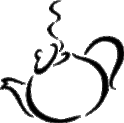 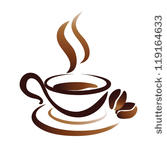 2.00-3.30pm.

Would anyone know your wishes for your own funeral & funeral service when you pass away? Would you like to help your loved ones be prepared, by leaving your wishes in a wish-list to be left alongside your other important documents? Come to friendly, open and positive chat about a wish-list and your options, then take home your own wish-list to complete. 

There are NO obligations here, but there will be Collection boxes for Brighter Futures and The Prospect Hospice. Please do join us! If you need further details, please call or text Ana on: 07722913703 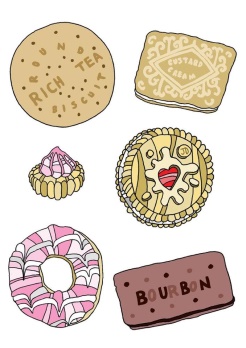 